INSTITUTO FEDERAL DE EDUCAÇÃO, CIÊNCIA E TECNOLOGIA DO SUDESTE DE MINAS GERAISCAMPUS RIO POMBANOME DO ESTUDANTE 01TÍTULO DO TRABALHO DE CONCLUSÃO DE CURSO: Subtítulo (se houver)O título deve ser claro e preciso, identificando o seu conteúdo e possibilitando a indexação e recuperação da informação. Se houver subtítulo, deve ser precedido de dois pontos, evidenciando a sua subordinação ao título (ASSOCIAÇÃO BRASILEIRA DE NORMAS TÉCNICAS, 2011).RIO POMBA – MINAS GERAIS2017NOME DO ESTUDANTE 01TÍTULO DO TRABALHO DE CONCLUSÃO DE CURSO: Subtítulo (se houver)Trabalho de Conclusão de Curso apresentado ao Instituto Federal de Educação, Ciência e Tecnologia do Sudeste de Minas Gerais – campus Rio Pomba – como requisito parcial para obtenção do título de Bacharel em Direito.Orientador (a):Co-orientador (a):MODALIDADE: Artigo CientíficoEsta página deverá ser impressa na modalidade “frente e verso”, em conjunto com a ficha catalográfica da página a seguir.RIO POMBA – MINAS GERAIS2017NOME DO ESTUDANTE 01NOME DO ESTUDANTE 02TÍTULO DO TRABALHO DE CONCLUSÃO DE CURSO: Subtítulo (se houver)Trabalho de Conclusão de Curso apresentado ao Instituto Federal de Educação, Ciência e Tecnologia do Sudeste de Minas Gerais – campus Rio Pomba – como requisito parcial para obtenção do título de Bacharel em Administração.___________________________________________________________Prof. (ou Prof.ª) xxxxxxxxxxxxxxx (Orientador)___________________________________________________________Prof. (ou Prof.ª) xxxxxxxxxxxxxxx ___________________________________________________________Prof. (ou Prof.ª) xxxxxxxxxxxxxxx Rio Pomba, _____ de _____________ de 20__.Neste espaço pode-se inserir uma dedicatória (opcional), que deve ser breve e não deve apresentar título. Deve-se utilizar fonte tamanho 12, estilo itálico (opcional) e entrelinhas 1,0.AGRADECIMENTOSNeste espaço pode-se colocar os agradecimentos (opcional) às pessoas ou instituições que contribuíram ao longo da trajetória acadêmica do estudante. Deve-se utilizar fonte tamanho 12 e entrelinhas 1,5.SUMÁRIO1	Introdução	72	Referencial Teórico	82.1	Tópico 1	82.1.1	Subseção 1 do tópico 1	82.1.2	Subseção 2 do tópico 1	82.1.2.1	Subseção 2.1 do tópico 1	82.1.2.1.1	Subseção 2.1.1 do tópico 1	83	Metodologia	123.1	Classificação da Pesquisa	123.2	Objeto de pesquisa (quando aplicável)	123.3	População e amostragem (quando aplicável)	123.4	Operacionalização das variáveis (quando aplicável)	123.5	Coleta dos dados	123.6	Tratamento dos dados	134	Resultados e discussões	135	Considerações finais	13Referências Bibliográficas	14Apêndices e/ou Anexos	15O Sumário é o último elemento pré-textual, e deve ser apresentado de acordo com as normas técnicas NBR 6024 e NBR 6027 (ASSOCIAÇÃO BRASILEIRA DE NORMAS TÉCNICAS, 2003a, 2003b).Ao longo do texto do presente arquivo, será possível observar que títulos e subtítulos estão numerados automaticamente, de acordo com formatação existente na galeria de estilos. Para a construção do sumário, portanto, será possível a organização automática (e atualização, sempre que necessária) deste, por meio da ferramenta “Sumários” existente na aba “Referências” do Microsoft Word ©. A numeração das páginas deve respeitar a NBR 14724 da ABNT (2011). O presente arquivo já apresenta a numeração adaptada ao que é exigido pela referida norma.TÍTULO DO ARTIGO: Subtítulo, se houverNome do estudante 01Nome do estudante 02RESUMODe acordo com a NBR 6028 da ABNT (2003c), o resumo deve ressaltar o objetivo, o método, os resultados e as conclusões do trabalho. A ordem e o tamanho da descrição destes itens dependem do tratamento que cada um recebeu no documento original. Além disso, recomenda-se que este resumo seja composto por uma única sequência de frases (ou seja, um único parágrafo), devendo conter entre 150 e 500 palavras. Deve ser escrito em terceira pessoa e utilizar o verbo na voz ativa, evitando o uso de tópicos, símbolos, fórmulas, diagramas, etc. Palavras-chave: Palavra-chave 1. Palavra-chave 2. Palavra-chave 3.As palavras chave devem figurar logo abaixo do resumo, antecedidas da expressão “Palavras-chave:”. Além disso, devem ser separadas entre si por ponto e finalizadas da mesma forma (ASSOCIAÇÃO BRASILEIRA DE NORMAS TÉCNICAS, 2003c).IntroduçãoParte inicial do texto que deve abranger a contextualização do tema, os motivos (justificativas) de ordem teórica e prática que justificam a pesquisa, de modo a conduzir ao problema (questionamento central que norteia o trabalho) a ser investigado. Ao final desta seção, insere-se o problema propriamente dito, bem como os objetivos que conduzirão à resposta da questão proposta. A introdução deve ser objetiva e não conter seções secundárias. Além disso, a introdução deverá resumir a metodologia empregada, bem como os principais resultados a que se chegou com a pesquisa, sendo grande parte da mesma redigida, portanto, ao final do trabalho.Referencial TeóricoÉ a teoria que servirá de referência e fundamento para a pesquisa proposta. Sua realização se dá por meio de pesquisa bibliográfica, a qual deve ser precedida de um levantamento bibliográfico (livros didáticos, manuais, teses, dissertações, monografias, artigos científicos, livros de referência, etc. Embora não seja proibida a utilização de livros do tipo manual, os artigos científicos e as teses são consideradas fontes de consulta mais adequadas ao propósito de elaboração de um artigo científico.). Deixa-se claro que não se trata de mera apresentação do que já existe publicado sobre o assunto, mas de preparar o campo teórico em estreita relação com o(s) objeto(s) de pesquisa.O campo teórico deve ser dividido em seções e subseções, de forma que a literatura seja apresentada inicialmente com temas mais amplos da área de interesse, e que temas mais específicos sejam abordados gradualmente em uma sequência lógica. Não é permitido o uso de mais de cinco subdivisões para um único tópico (seis subdivisões gerariam algo do tipo 3.1.1.1.1.1, por exemplo). As seções numeradas devem ser criadas de acordo com a NBR 6024 (ASSOCIAÇÃO BRASILEIRA DE NORMAS TÉCNICAS, 2003a). A seguir estão dispostos alguns exemplos de subtítulos. Na galeria de estilos deste arquivo, constam títulos e subtítulos com a formatação ajustada à referida norma técnica.Tópico 1Subseção 1 do tópico 1Subseção 2 do tópico 1Subseção 2.1 do tópico 1Subseção 2.1.1 do tópico 1Toda a revisão de literatura deve ser referenciada conforme as recomendações da NBR 6023 (ASSOCIAÇÃO BRASILEIRA DE NORMAS TÉCNICAS, 2002a). As citações feitas ao longo do texto seguirão a norma da NBR 10520 (ASSOCIAÇÃO BRASILEIRA DE NORMAS TÉCNICAS, 2002b).OBSERVAÇÕES QUANTO À ESCRITA:Na modalidade artigo, o estudante deve atentar para que o artigo não ultrapasse 10.000 palavras. Na construção do texto, pode ser necessário o uso de notas de rodapé, para explicações adicionais que não necessitam compor o corpo original do texto. Neste caso, estas devem seguir as recomendações da NBR 14724 (ASSOCIAÇÃO BRASILEIRA DE NORMAS TÉCNICAS, 2011). O presente arquivo também apresenta na galeria de estilos formatação adequada para as notas de rodapé.Caso seja necessário o uso de citações longas, deve-se observar as recomendações dispostas na NBR 10520:As citações diretas, no texto, com mais de três linhas, devem ser destacadas com recuo de 4 cm da margem esquerda, com letra menor que a do texto utilizado e sem as aspas. No caso de documentos datilografados, deve-se apenas observar o recuo (ASSOCIAÇÃO BRASILEIRA DE NORMAS TÉCNICAS, 2002b, p. 2)O presente arquivo apresenta, em sua galeria de estilos, formatação para citações longas, adequada à referida norma.Ilustrações e tabelas devem ser construídas de acordo com a NBR 14724 da ABNT (2011) e conforme normativas do Instituto Brasileiro de Geografia e Estatística – IBGE (1993). Cabe reforçar que ilustrações e tabelas devem ter suas respectivas chamadas no texto o mais próximo possível das mesmas, a fim de facilitar o entendimento do leitor. A formatação condicional de títulos e legendas destes estão dispostas na galeria de estilos deste arquivo. O Quadro 2, a Tabela 1 e a Figura 1 a seguir mostram exemplos destas formatações:Quadro 2 – Exemplo de QuadroFonte: Elaborada pelos autores baseado em IBGE (1993).Tabela 1 – Exemplo de Tabela Fonte: Elaborada pelos autores baseado em IBGE (1993).Figura 1 – Exemplo de Figura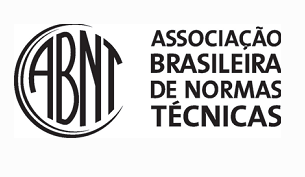 Fonte: ABNT (2011).Em caso de tabelas ou quadros que necessitem ser apresentadas no formato “paisagem”, deve-se criar uma quebra de seção e inserir a numeração de forma a não alterara visualização desta, conforme exemplo exibido na Tabela 2 a seguir:Tabela 2 – Exemplo de Tabela de modo “paisagem”:Fonte: Elaborada pelos autores , com base em IBGE (1993).MetodologiaEste capítulo apresenta os procedimentos empregados para a execução da pesquisa. Após a leitura do capítulo, o leitor deverá saber exatamente como, com que recursos, quando, onde e com que participantes a pesquisa foi feita.O autor deve apresentar com precisão a estrutura metodológica que suportou a execução da pesquisa garantindo o rigor científico. É importante fundamentar o porquê de cada um dos procedimentos adotados para a realização da pesquisa. Recomenda-se que o autor adote a estrutura apresentada a seguir no capítulo metodológico:Classificação da PesquisaApós a defesa (e aprovação) do TCC, no momento da submissão do artigo para algum periódico, este tópico geralmente é suprimido, a fim de respeitar o limite de palavras definido por periódico. A exigência deste nesta modalidade de TCC deve-se à necessidade de se verificar o conhecimento dos estudantes a respeito das classificações existentes.Objeto de pesquisa (quando aplicável)População e amostragem (quando aplicável)Operacionalização das variáveis (quando aplicável)Coleta dos dadosEsta etapa, em caso de pesquisas qualitativas, deve conter não somente quais dados serão coletados, mas a justificativa para a escolha destes dados. Além disto, os autores também devem justificar a escolha da fonte dos dados a serem coletados.Tratamento dos dadosOs estudantes devem explicar como sistematizaram e, quando for o caso, como analisaram os dados da pesquisa, justificando as escolhas.Resultados e discussõesNesta etapa, o autor deve fazer uma exposição e uma discussão dos resultados encontrados, de modo a evidenciar o cumprimento dos objetivos da pesquisa, implicando em uma possível solução para o problema identificado inicialmente. É importante que a análise dos resultados esteja relacionada com o referencial que fundamentou o trabalho.Considerações finaisParte final do texto que faz um fechamento geral da pesquisa, normalmente de forma sucinta. Recomenda-se a seguinte estrutura para elaborar as conclusões do trabalho:Recuperação do contexto, retomando o problema que norteou a pesquisa.Retomada a cada objetivo, resumindo brevemente a que resultados se chegou.Principais contribuições acadêmicas e gerenciais (quando for o caso) do trabalho.Apresentação das principais limitações da pesquisa (tanto do método quanto da execução da pesquisa propriamente dita, bem como indicações do que foi feito para contornar as dificuldades da pesquisa, quando isso for aplicável)Sugestões de pesquisas futurasAssim como a introdução, a conclusão não deve ter subtítulos.Referências BibliográficasAs referências bibliográficas deverão ser construídas de acordo com a NBR 6023 (ASSOCIAÇÃO BRASILEIRA DE NORMAS TÉCNICAS, 2002a). O exemplo a seguir apresenta todas as referências que foram utilizadas neste template:ASSOCIAÇÃO BRASILEIRA DE NORMAS TÉCNICAS. NBR 6023: Informação e documentação - Referências - Elaboração. Rio de Janeiro: ABNT, 2002a. ASSOCIAÇÃO BRASILEIRA DE NORMAS TÉCNICAS. NBR 10520: Informação e documentação - Citações em documentos - Apresentação. Rio de Janeiro: ABNT, 2002b. ASSOCIAÇÃO BRASILEIRA DE NORMAS TÉCNICAS. NBR 6024: Informação e documentação - Numeração progressiva das seções de um documento escrito - Apresentação. Rio de Janeiro: ABNT, 2003a. ASSOCIAÇÃO BRASILEIRA DE NORMAS TÉCNICAS. NBR 6027: Informação e documentação - Sumário - Apresentação. Rio de Janeiro: ABNT, 2003b. ASSOCIAÇÃO BRASILEIRA DE NORMAS TÉCNICAS. NBR 6028: Informação e documentação - Resumo - Apresentação. Rio de Janeiro: ABNT, 2003c. ASSOCIAÇÃO BRASILEIRA DE NORMAS TÉCNICAS. NBR 14724: Informação e documentação - Trabalhos Acadêmicos - Apresentação. Rio de Janeiro: ABNT, 2011. INSTITUTO BRASILEIRO DE GEOGRAFIA E ESTATÍSTICA. Normas de Apresentação Tabular. 3. ed. Rio de Janeiro: IBGE, 1993. Apêndices e/ou AnexosAmbos são elementos opcionais, sendo que apêndices são elementos elaborados pelos autores (como um roteiro de entrevista ou uma tabela considerada muito extensa para ficar no corpo do texto, por exemplo), ao passo que anexos são elementos utilizados no trabalho, mas que não foram elaborados pelos autores (como uma lei ou um documento institucional, por exemplo).Apêndices e anexos são sequenciados por letras, por exemplo: Apêndice A, Apêndice B... Anexo A, Anexo B, etc. Cabe ressaltar que, em artigos científicos, o uso de apêndices e anexos só é recomendado se estes forem absolutamente imprescindíveis para a compreensão do mesmo, posto que existe um limite de páginas e/ou palavras imposto pelos periódicos.Cabeçalho 1Cabeçalho 2DadosDadosDadosDadosCabeçalho 1Cabeçalho 2Cabeçalho 3DadosDadosDadosDadosDadosDadosDadosDadosDadosCabeçalho 1Cabeçalho 2Cabeçalho 3Cabeçalho 4Cabeçalho 5Cabeçalho 6Cabeçalho 7DadosDadosDadosDadosDadosDadosDadosDadosDadosDadosDadosDadosDadosDadosDadosDadosDadosDadosDadosDadosDadosDadosDadosDadosDadosDadosDadosDadosDadosDadosDadosDadosDadosDadosDadosDadosDadosDadosDadosDadosDadosDados